Outbreak of SARS-CoV-2 Delta variant on a single liquified natural gas (LNG) vessel, with estimates of vaccine effectiveness Nicolas Smoll, Jacina Walker, Mahmudul Hassan Al Imam, Jill Auriac, Ross Andrews, Andrew Jeremijenko, Michael Kirk, Gulam Khandaker Abstract In August 2021, there was an outbreak of severe acute respiratory syndrome corona virus-2 (SARS-CoV-2) Delta variant on an international liquified natural gas (LNG) vessel offshore to Gladstone, Queensland. Fourteen of the 26 crew members aboard the vessel tested positive for SARS-COV-2 on PCR during the outbreak. Vaccine effectiveness (VE) was 52% for all lab-confirmed SARS-CoV-2 infections, 65% for symptomatic SARS-CoV-2 infection and 100% for severe SARS-CoV-2. The attack rate (AR) of SARS-CoV-2 Delta variant was 54% (14/26). With heightened public health measures and infection control practices, we were able to declare the outbreak over in 26 days. Background and methods We report an outbreak of severe acute respiratory syndrome corona virus-2 (SARS-CoV-2) Delta variant on the Pan Europe, an international liquified natural gas (LNG) vessel offshore to Gladstone, Queensland. The aim of this outbreak report is to describe the attack rates and the effectiveness of vaccination aboard this vessel. On 1 August 2021, the Maritime National Coordination Centre notified Central Queensland Public Health Unit (CQPHU) of four symptomatic crew members onboard the LNG vessel. Symptoms were mild with an onset during 29–31 July and included fevers, respiratory symptoms, loss of smell and loss of taste. The vessel was not granted pratique and was kept at the outer anchorage of Gladstone harbour on arrival on 4 August 2021, a similar response to that which occurred on a similar outbreak on a cargo ship docked at the Port of Santos, Brazil.1 A full public health response was initiated by CQPHU and an outbreak response team, led by the Public Health Physician, accessed the vessel on 4 August 2021. Respiratory specimens and serum samples were collected from all crew members onboard to better understand prior infection and current status. Whole genome sequencing was performed on any positive specimen for SARS-CoV-2 to clarify the SARS-CoV-2 variant, or if there were co-primary cases if two strains were detected. Vaccine effectiveness (VE) for symptomatic and severe SARS-CoV-2 was calculated using the following equation:2,3 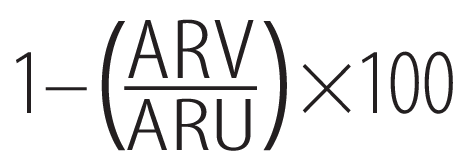 ARV = Attack rate in vaccinated ARU = Attack rate in unvaccinated Description of outbreak The case definition for SARS-CoV-2 diagnosis was a positive reverse transcription polymerase chain reaction (PCR) test. Both respiratory and serum specimens were collected for nucleic acid testing and serology. Genome sequencing was performed on all positive respiratory specimens. Repeat PCR testing for SARS-CoV-2 was performed on all crew members on a regular basis to monitor the progress of the outbreak. Ethical review for exemption to publish was obtained (HREC/82361). Twenty-six crew members were aboard the vessel; 14 crew members tested positive for SARS-COV-2 on PCR during the outbreak (Table 1, Figure 1). Six of the crew joined the vessel in Japan on 18 July 2021 (two became symptomatic on 29 July 2021) and four of these six on-signers tested positive for SARS-COV-2 on PCR during the outbreak. Genome sequencing (9 out of 14 positive cases) showed a closely-clustered Delta variant of SARS-CoV-2. Cycle threshold (CT) values of all positive cases ranged from 15.7 to 38.3. Three of the four positive cases who joined the vessel in Japan had CT values between 24.0 and 37.5 on the tests performed on 4 August. The crewperson with a CT value of 38.3 had remained asymptomatic throughout, and had tested negative 12 days later; the CT value could represent early infection with clearance. Chronic intermittent shedding is unlikely as the crew member joined the vessel four months prior, in March 2021. Eight of the 14 positive cases were mildly symptomatic (loss of smell/taste, mild headache, cough, muscular pain and runny nose). None had severe symptoms or required hospitalisation. Safe manning of the vessel while at anchor was not affected, as the Master, Chief Officer, Second Officer, Second and Third Assistant Engineers and Chief Cook remained unaffected throughout the outbreak. (The Second Cook became symptomatic and tested positive on 4 August.) On 16 August 2021, when the second round of testing occurred, three of the crew members who had tested negative at baseline testing (4 August) now tested positive, suggestive of quarantine breaches or long incubation periods (5% of cases can have incubation periods longer than 11 to 16 days),4 leading to the outbreak lasting 26 days. The single or double dose vaccination rate onboard the ship was 89% (n = 23). Eighteen of the 26 crew on board the vessel were fully vaccinated (69%), five were partially vaccinated with the remaining three not vaccinated. For those with completed doses, the average time since course of vaccination completion was 15.0 weeks (standard deviation, SD: 1.5), with a minimum of 10 weeks. The attack rate was 54% (14/26). Point estimates of VE were 52% for all lab-confirmed SARS-CoV-2 infections, 65% for symptomatic SARS-CoV-2 infection and 100% for severe SARS-CoV-2. Figure 1: Epicurve for the SARS-CoV-2 Delta strain outbreak among the crew of the LNG carrier Pan Europe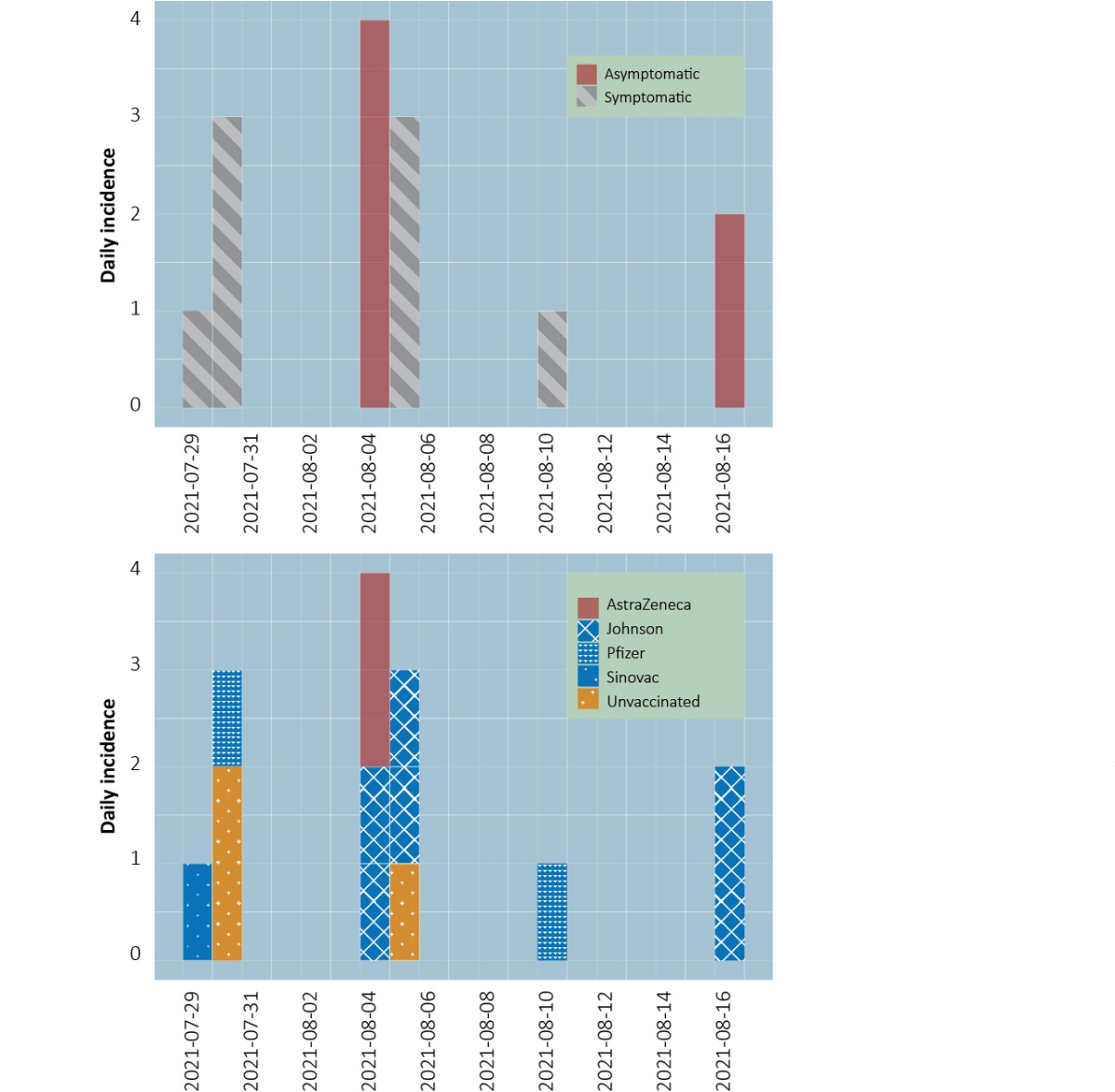 Table 1: Demographic and clinical variables by infection statusa	Rank sum test used for age, and simulated Fisher exact tests with 500 replicates used for categorical variables.b	Time since course complete (CC; in weeks) represents the time since dose of Johnson & Johnson, or second dose of Astra Zeneca (n = 2). Note all Pfizer immunizations were incomplete (only received 1 dose).c	Not all persons tested positive at each test, hence the missing CT values on each date.Public health response Public Health reviewed the vessel’s Outbreak Management plan, which addressed infection control and cleaning and disinfection at a broad level. The local Public Health Unit (PHU) provided additional advice, specific to the environment, on cleaning and disinfection (e.g. soft furnishings, navigation equipment) and on required cleaning techniques. Infection control measures implemented included increased cleaning frequency of frequently-touched surfaces, hand hygiene, use of personal protective equipment (PPE, e.g. masks), crew isolation until deemed negative and daily symptom monitoring during the outbreak. All SARS-CoV-2 positive crew members were isolated in single cabins which they were not allowed to leave. The remaining crew members were quarantined in single cabins and were allowed to perform essential activities to run the vessel. All meals were delivered to the cabin of the positive crew, left on the floor outside the cabin door so no interaction with other crew occurred, and were consumed within the cabin. Used plates/cutlery were subsequently placed outside the room for collection. Staff collecting plates/cutlery/glasses were wearing appropriate PPE and were instructed to refrain from touching other surfaces of the vessel with contaminated gloves. Confirmed cases were assigned a dedicated bathroom for their use with regular cleaning and disinfecting after each use. No additional precautions were recommended for handling standard waste, but those handling healthcare waste were required to use standard precautions. Cleaning and disinfection of frequently-touched surfaces was instituted on a daily basis. Later, a full two-step comprehensive touch-point deep clean commenced on 31 August 2021, using a cleaning and disinfection procedure which was methodically undertaken over several days. First, each hard surface was cleaned with a detergent, then followed with a disinfectant 1,000 ppm bleach solution. Specific guidance was provided by the PHU for the cleaning of internal and external surfaces of the ship (e.g. accommodation areas, soft furnishings, handrails, hatches and their closing mechanisms etc.). Discussion The attack rate of SARS-CoV-2 Delta variant was 54%, even in a highly vaccinated population; however, in this population, it caused mild disease. Safe manning of the vessel while at anchor was not affected, and transmission onboard was unlikely driven by the catering crew. Vaccines for SARS-CoV-2 used by these crew members have high efficacy rates between 67% and 95%.5–9 Here we demonstrated that the combinations of vaccines listed in Table 1 had a VE of 65.3% for symptomatic infection for SARS-CoV-2 Delta variant and 100% against severe infection (e.g. hospitalisation/death). Outbreaks of SARS-CoV-2 on various types of ships (cargo, navy, cruise ships) and crew numbers (< 50 in cargo ships to > 1000 in cruise ships) have variable attack rates and mortality even in younger populations.10 An outbreak with the first strain of SARS-CoV-2 (pre-Variant on Concern (VOC)) on a cruise ship, the MS Artania, in Perth, Australia resulted in 51 known cases and one death among crew members; among passengers, there were 30 cases and three deaths.11 Aboard the Diamond Princess cruise ship (2666 passengers, 1045 crew; total 3711), an outbreak with the first strain of SARS-CoV-2 (pre-VOC) resulted in 712 confirmed cases, for an attack rate (AR) of 20%, with 13 deaths.12 A 56-day outbreak with the first strain of SARS-CoV-2 (pre-VOC), on the United States Navy aircraft carrier the USS Theodore Roosevelt with 4,779 total crew (average age 27 years), resulted in 1,271 confirmed cases, for an AR of 27%; of the confirmed cases, 23 (1.8%) were hospitalised, four (0.3%) received intensive care, and one died.13 A SARS-CoV-2 Delta VOC outbreak on a South Korean navy ship with a total of 301 crew resulted in 272 confirmed cases for an AR of 90% in unvaccinated soldiers, of whom 7% (n = 19) were hospitalised,14 a substantially higher attack rate than that observed in this outbreak (AR 54% with no hospitalisations). Although the AR of SARS-CoV-2 Delta strain was high among the vaccinated population aboard the vessel (54%), it was much higher (90%) in the unvaccinated population aboard the South Korean Navy ship.14 With heightened public health measures and infection control practices, we were able to declare the outbreak over in 26 days. Funding This work was supported by a Queensland Advancing Clinical Research Fellowship (PJ-70-405-A034-X000-HE2993) awarded to Prof. Gulam Khandaker by Queensland Health’s Health Innovation, Investment and Research Office (HIRO), Office of the Director-General.Author details Nicolas Smoll1 
Jacina Walker1 
Mahmudul Hassan Al Imam1 
Jill Auriac1 
Ross Andrews2 
Andrew Jeremijenko3 
Michael Kirk4 
Gulam Khandaker1,5 Central Queensland Public Health Unit, Central Queensland Hospital and Health Service, Rockhampton, Australia COVID Incident Management Team, COVID Public Health Response Division, Queensland Health, Australia Aspen Medical, 203 Lavarack Avenue, Eagle Farm, Qld 4009, Australia Central Queensland Hospital and Health Service, Rockhampton, Australia Central Queensland University, Rockhampton, AustraliaCorresponding author Gulam Khandaker Central Queensland Public Health Unit, Central Queensland Hospital and Health Service, Rockhampton, Australia Email: Gulam.khandaker@health.qld.gov.auReferences Fernandes EG, Santos JDS, Sato HK. Outbreak investigation in cargo ship in times of COVID-19 crisis, Port of Santos, Brazil. Rev Saude Publica. 2020;54:34. doi: https://doi.org/10.11606/s1518-8787.2020054002461. World Health Organization (WHO). Evaluation of COVID-19 vaccine effectiveness - interim guidance. Geneva: WHO; 17 March 2021. Available from: https://www.who.int/publications/i/item/WHO-2019-nCoV-vaccine_effectiveness-measurement-2021.1. Torvaldsen S, McIntyre PB. Observational methods in epidemiologic assessment of vaccine effectiveness. Commun Dis Intell Q Rep. 2002;26(3):451–7. Dhouib W, Maatoug J, Ayouni I, Zammit N, Ghammem R, Ben Fredj S et al. The incubation period during the pandemic of COVID-19: a systematic review and meta-analysis. Syst Rev. 2021;10(1):101. doi: https://doi.org/10.1186/s13643-021-01648-y. Polack FP, Thomas SJ, Kitchin N, Absalon J, Gurtman A, Lockhart S et al. Safety and efficacy of the BNT162b2 mRNA Covid-19 vaccine. N Engl J Med. 2020;383(25):2603–15. doi: https://doi.org/10.1056/NEJMoa2034577. Logunov DY, Dolzhikova IV, Zubkova OV, Tukhvatullin AI, Shcheblyakov DV, Dzharullaeva AS et al. Safety and immunogenicity of an rAd26 and rAd5 vector-based heterologous prime-boost COVID-19 vaccine in two formulations: two open, non-randomised phase 1/2 studies from Russia. Lancet. 2020;396(10255):887–97. doi: https://doi.org/10.1016/S0140-6736(20)31866-3. Voysey M, Clemens SAC, Madhi SA, Weckx LY, Folegatti PM, Aley PK et al. Safety and efficacy of the ChAdOx1 nCoV-19 vaccine (AZD1222) against SARS-CoV-2: an interim analysis of four randomised controlled trials in Brazil, South Africa, and the UK. Lancet. 2021;397(10269):99–111. doi: https://doi.org/10.1016/S0140-6736(20)32661-1. Baden LR, El Sahly HM, Essink B, Kotloff K, Frey S, Novak R et al. Efficacy and safety of the mRNA-1273 SARS-CoV-2 vaccine. N Engl J Med. 2021;384(5):403–16. doi: https://doi.org/10.1056/NEJMoa2035389. Sadoff J, Gray G, Vandebosch A, Cárdenas V, Shukarev G, Grinsztejn B et al. Safety and efficacy of single-dose Ad26.COV2.S vaccine against Covid-19. N Engl J Med. 2021;384(23):2187–201. doi: https://doi.org/10.1056/NEJMoa2101544. Kordsmeyer AC, Mojtahedzadeh N, Heidrich J, Militzer K, von Münster T, Belz L et al. Systematic review on outbreaks of SARS-CoV-2 on cruise, navy and cargo ships. Int J Environ Res Public Health. 2021;18(10):5195. doi: https://doi.org/10.3390/ijerph18105195. Codreanu TA, Ngeh S, Trewin A, Armstrong PK. Successful control of an onboard COVID-19 outbreak using the cruise ship as a quarantine facility, Western Australia, Australia. Emerg Infect Dis. 2021;27(5):1279–87. doi: https://doi.org/10.3201/eid2705.204142. Tokuda Y, Sakihama T, Aoki M, Taniguchi K, Deshpande GA, Suzuki S et al. COVID-19 outbreak on the Diamond Princess cruise ship in February 2020. J Gen Fam Med. 2020;21(4):95–7. doi: https://doi.org/10.1002/jgf2.326. Kasper MR, Geibe JR, Sears CL, Riegodedios AJ, Luse T, Von Thun AM et al. An outbreak of Covid-19 on an aircraft carrier. N Engl J Med. 2020;383(25):2417–26. doi: https://doi.org/10.1056/NEJMoa2019375. Lee BU. A high attack rate of 90% of SARS-CoV-2 Delta variant infections in crew personnel on a single navy ship. J Travel Med. 2021:taab168. doi: https://doi.org/10.1093/jtm/taab168.Communicable Diseases IntelligenceISSN: 2209-6051 OnlineCommunicable Diseases Intelligence (CDI) is a peer-reviewed scientific journal published by the Office of Health Protection and Response, Department of Health. The journal aims to disseminate information on the epidemiology, surveillance, prevention and control of communicable diseases of relevance to Australia.Editor: Noel LallyDeputy Editor: Simon PetrieDesign and Production: Kasra YousefiEditorial Advisory Board: David Durrheim, Mark Ferson, John Kaldor, Martyn Kirk and Linda SelveyWebsite: http://www.health.gov.au/cdi Contacts
CDI is produced by the Office of Health Protection and Response, Australian Government Department of Health and Aged Care, GPO Box 9848, (MDP 6) CANBERRA ACT 2601Email: cdi.editor@health.gov.au Submit an Article
You are invited to submit your next communicable disease related article to the Communicable Diseases Intelligence (CDI) for consideration. More information regarding CDI can be found at: http://health.gov.au/cdi. Further enquiries should be directed to: cdi.editor@health.gov.au.This journal is indexed by Index Medicus and Medline.Creative Commons Licence - Attribution-NonCommercial-NoDerivatives CC BY-NC-ND© 2022 Commonwealth of Australia as represented by the Department of HealthThis publication is licensed under a Creative Commons Attribution-NonCommercial-NoDerivatives 4.0 International Licence from https://creativecommons.org/licenses/by-nc-nd/4.0/legalcode (Licence). You must read and understand the Licence before using any material from this publication.Restrictions
The Licence does not cover, and there is no permission given for, use of any of the following material found in this publication (if any): the Commonwealth Coat of Arms (by way of information, the terms under which the Coat of Arms may be used can be found at www.itsanhonour.gov.au);  any logos (including the Department of Health’s logo) and trademarks;any photographs and images; any signatures; andany material belonging to third parties. Disclaimer
Opinions expressed in Communicable Diseases Intelligence are those of the authors and not necessarily those of the Australian Government Department of Health and Aged Care or the Communicable Diseases Network Australia. Data may be subject to revision.Enquiries
Enquiries regarding any other use of this publication should be addressed to the Communication Branch, Department of Health, GPO Box 9848, Canberra ACT 2601, or via e-mail to: copyright@health.gov.au Communicable Diseases Network Australia
Communicable Diseases Intelligence contributes to the work of the Communicable Diseases Network Australia.
http://www.health.gov.au/cdnaNo infection (n = 12)Infection (n = 14)Total (N = 26)p valueaAge, years0.400Median (range)37 (28–49)37 (27–60)37 (27–60)Vaccination status0.236Complete10 (83.3%)8 (57.1%)18 (69.2%)Incomplete2 (16.7%)3 (21.4%)5 (19.2%)Not vaccinated0 (0.0%)3 (21.4%)3 (11.5%)Vaccine brand0.411AstraZeneca1 (8.3%)2 (14.3%)3 (11.5%)Johnson9 (75.0%)7 (50.0%)16 (61.5%)Pfizer2 (16.7%)1 (7.1%)3 (11.5%)Sinovac0 (0.0%)1 (7.1%)1 (3.8%)Unvaccinated0 (0.0%)3 (21.4%)3 (11.5%)Time since CCb0.371Median (range)15.3 (9.9, 17.6)15.3 (12.9, 15.3)15.3 (9.9, 17.6)AsymptomaticMissing12012Asymptomatic06 (42.9%)6 (42.9%)Symptomatic08 (57.1%)8 (57.1%)CT value: 04/08/2021cMissing/not (+)12315Median (range)NA26.4 (15.7, 38.3)26.4 (15.7, 38.3)CT value: 16/08/2021cMissing/not (+)12315Median (range)NA34.7 (22.2, 37.2)34.7 (22.2, 37.2)CT value: 23/08/2021cMissing/not (+)12517Median (range)NA33.5 (29.4, 37.2)33.5 (29.4, 37.2)